Eaton Square: Job Description for Head of English 	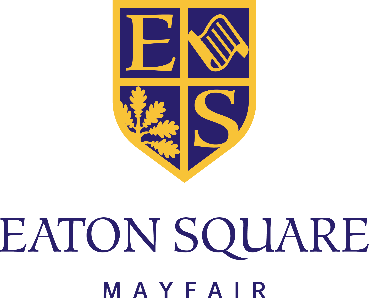 The School is committed to safeguarding and promoting the welfare of children and young people and expects all staff and volunteers to share this commitment. Person Specification Skills RequiredKnowledge BaseQualification/AttainmentExperienceAttitude/approachJob PurposeOverall responsibility for the professional leadership and management of the department in order to ensure high standards of teaching and learning are delivered, resources are used efficiently and effectively and the curriculum is managed and developed in accordance with school policy.Accountable to:Deputy Head (Academic)   Responsible for:English DepartmentAccountabilities(in addition to those required of a qualified teacher)Policy/Strategic direction and developmentContribute to whole school policy-making and strategic planning as required by the Deputy Head (Academic).Prepare, monitor and update annual departmental plans in consultation with department team.Take the lead in ensuring that school policies and strategies are embedded in schemes of work and departmental plans.
Leadership & management of othersLead and manage the department, recruiting, inducting, developing, deploying, motivating and appraising members of the department to ensure that they have clear expectations of their roles, and that high performance standards are achieved and maintained. This includes members of association departments eg DramaEmpower members of the department to develop their leadership potential to ensure continuous improvement within the department.Manage day to day requirements such as examination entry (in conjunction with the exams officer/Deputy Head (Academic)) and departmental timetables, delegating as appropriate, to ensure the efficiency of the department.Chair departmental meetings to ensure that they are used effectively to review performance and that actions are recorded and implemented and save in the appropriate area.Teaching and learningPromote excellence in teaching and learning to ensure all pupils develop their potential and are equipped for life beyond school.Exemplify in own practice the skills of teaching and learning typified by lead professionals and ensure that good practice is shared throughout the department.Ensure that schemes of work are used, reviewed and modified to enable the maintenance and development of high standards of teaching and learning.Monitor pupils’ work and the classroom practice of those in the department to ensure high standards are maintained.Keep up to date with developments in subject area and education in general to ensure that best practice is adopted within the department.Ensure the department’s delivery and development of the curriculum is effective in meeting the needs of all pupils.Contribute to the broader life of the school by supporting and leading curricular and extra-curricular events such as school productions and activity days. Marketing and external links, including public occasionsActively promote the department within the school community to encourage pupils’ interest in the subject area.Lead the department’s contribution to marketing events and external links.
Management of resourcesIdentify future resourcing needs and aspirations for the department for consideration in the school budget planning process.Ensure that all resources are fit for purpose and used in accordance with health and safety guidelines.
Monitoring, evaluation & assessmentEnsure that within the department individual pupil progress is regularly assessed, recorded and reported and used to inform future teaching.Monitor pupil progress through the use of performance and benchmarked data to ensure that high standards of learning are achieved and maintained.
Training & development of self and othersAs a lead professional set personal targets and take responsibility for own continuous professional development.Be proactive in identifying training needs within the department, ensuring that they are appropriately met, and that all members of the department are active in their own personal and continuous professional development.Review and AmendmentThis job description should be seen as enabling rather than restrictive and will be subject to regular review. Leadership skills: the ability to lead and manage people to work towards a common goalEssentialDecision making skills: the ability to solve problems and make decisionsEssentialTeamwork: the ability to work collaboratively with othersEssentialCommunication skills: the ability to make points clearly and understand the views of othersEssentialSelf-management skills: the ability to plan time effectively and organise oneself well.EssentialExcellent professional knowledge and understanding EssentialExcellent subject knowledgeEssentialUnderstanding of national and examination curricular requirements of the subject.  EssentialUp to date with professional developments in the subject and other aspects of education EssentialQualified teacher statusEssentialGood honours degree  First or upper secondEssentialPost graduate qualifications Masters degree/ post graduate diplomasDesirableExperience as a subject teacher from KS3-5 EssentialExperience of teaching A level and GCSE in the subject for at least 2 cycles. DesirableExperience of organising or participating in extra-curricular activities. DesirableExperience of participating in or leading a whole school initiative DesirableExperience of a management role e.g. as deputy Head of DepartmentDesirableAbility to enthuse children and adultsEssentialPossess a positive attitude and approach to change and developmentEssentialFlexible and firm with the ability to know when to be eitherDesirableEnjoy rising to the challenges inherent in a school environment EssentialLifelong learnerEssential